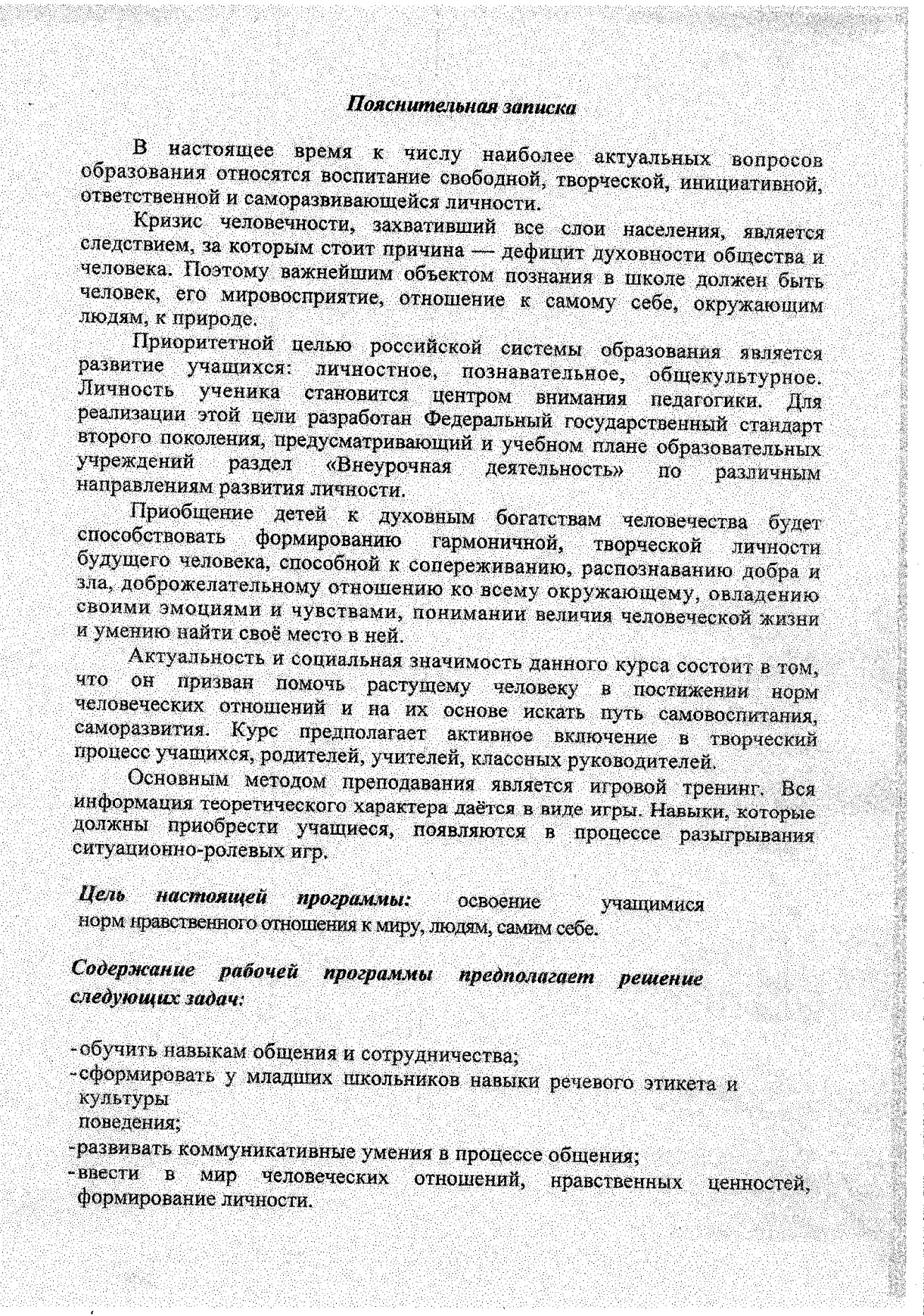 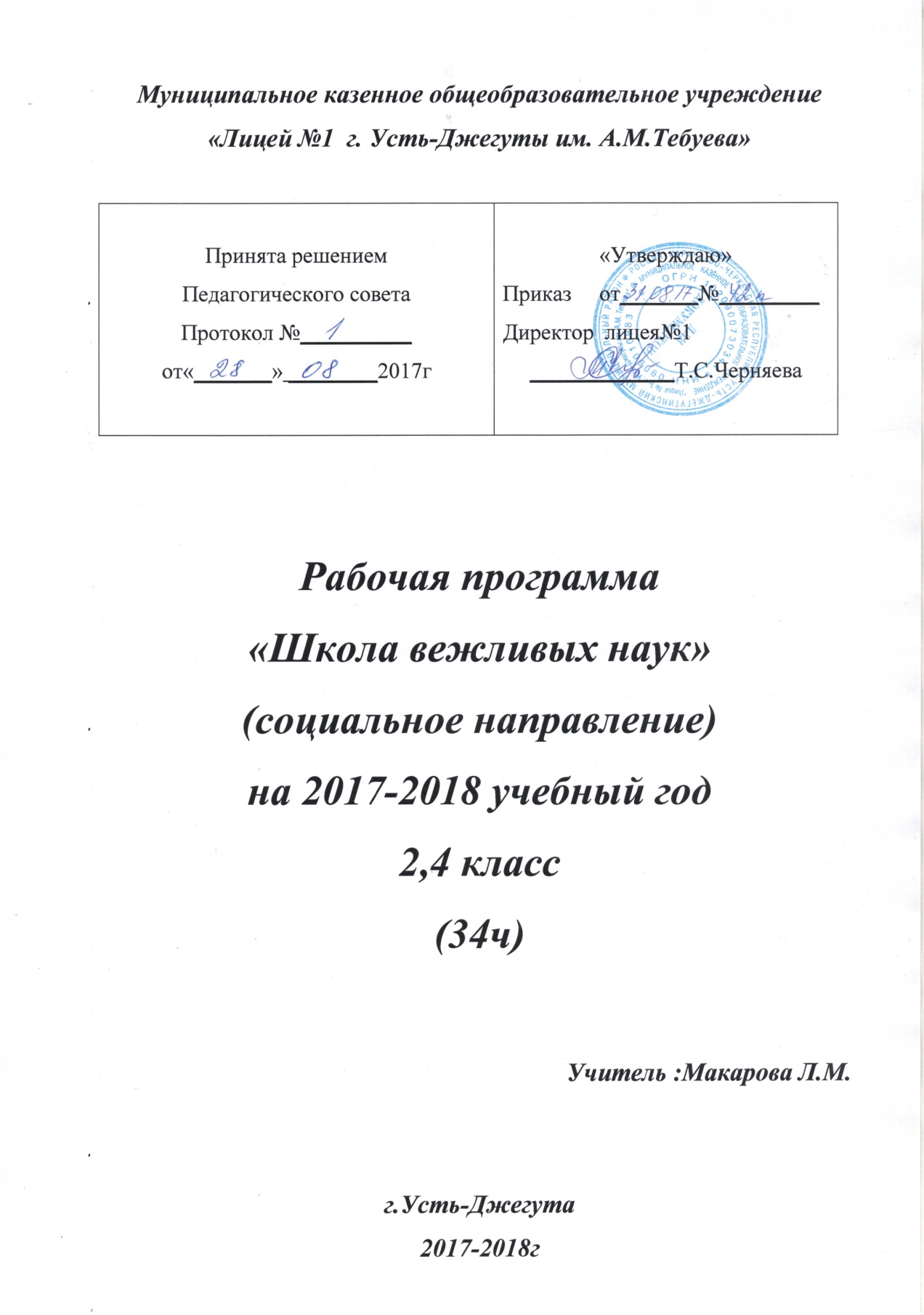 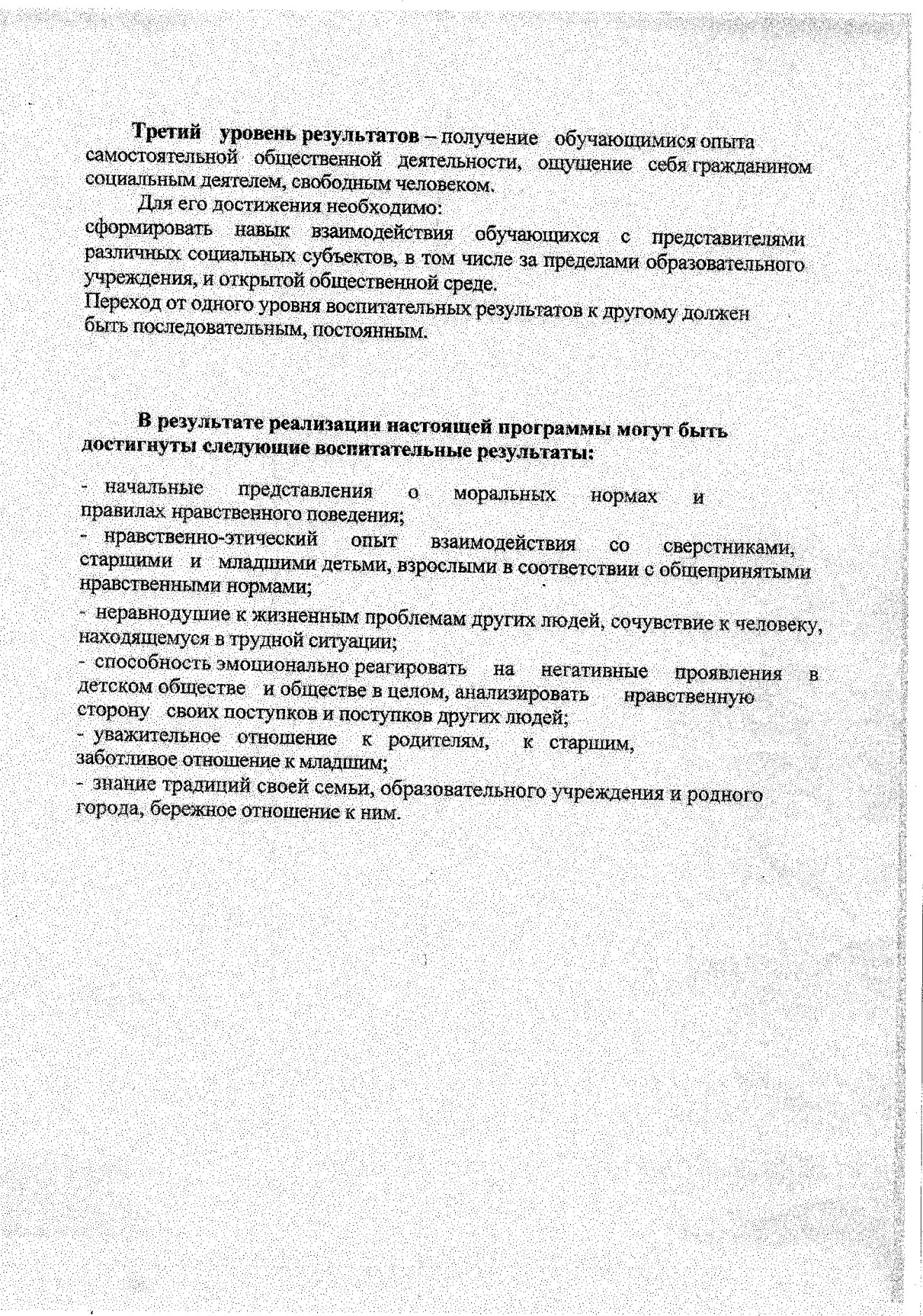 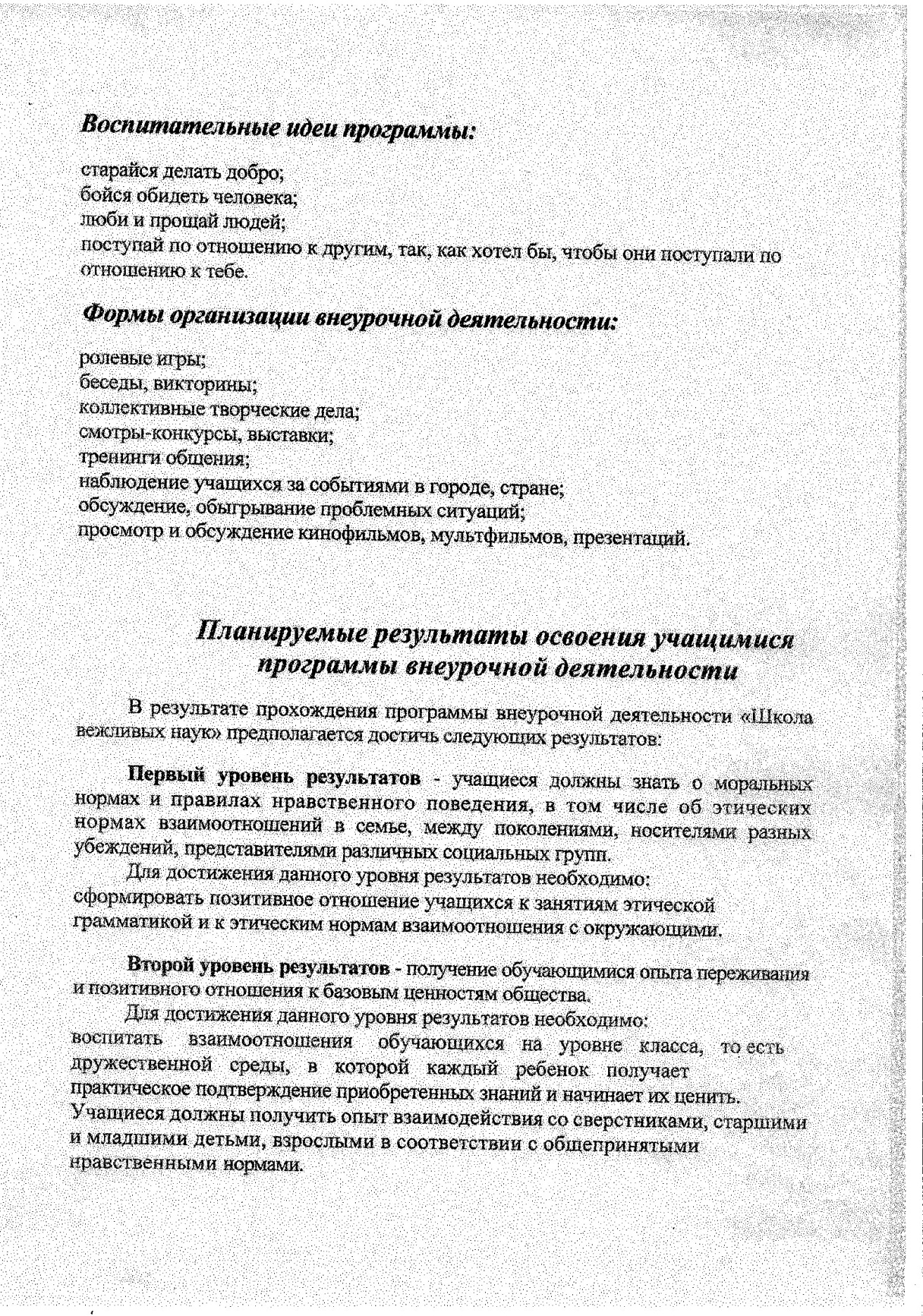 Календарно – тематическое планирование по курсу «Школа вежливых наук» во 2-х классах.Календарно – тематическое планирование по курсу «Школа вежливых наук» в 4-х классах.№Тема занятияФорма проведения занятияПланируемый результатКоличество часовДата проведенияДата проведения№Тема занятияФорма проведения занятияПланируемый результатКоличество часовпланфакт1.Введение. Что изучает «Этика».Лекция.Познакомить с понятием «Этика».12.Уроки Мойдодыра.Беседа о личной гигиене. Просмотр мультфильмов по теме и анализ. Игра.Знать и соблюдать правила личной гигиены. Уметь правильно чистить зубы, мыть руки, умываться.13. Кто я и как выгляжу.Беседа.Обратить внимание на важность опрятного внешнего вида человека. Уметь следить за своим внешним видом.14.Маленькие секреты здоровья.Беседа. Рассказ. Групповая работа. Игра.Познакомить с секретами здоровья. Уметь правильно заботиться о своем здоровье.15.Каждой вещи своё место.Игровая ситуация. Творческое задание. Правила аккуратного человека.Научить бережно относится к вещам.16.Вежливые слова.Беседа. Игра. Работа с ситуациями.Познакомить с понятием «этикет». Уметь употреблять больше вежливых слов в речи.17.Вежливость и этикет.Беседа на тему «Вежливость». Игра «Комплимент». Игра «Подскажи словечко». Работа в группах.Установить взаимопонимание при общении. Научить терпимому отношению к мнению других с помощью ролевых игр.18.Речевой этикет.Беседа. Игра. Работа с ситуациями.Уметь употреблять различные словесные формы вежливости.19.Умение общаться.Беседа. Игра. Ролевая игра «Да – диалог». Упражнение «Пожелание другу».Установить взаимопонимание при общении. Научить терпимому отношению к мнению других с помощью ролевых игр.110.У меня зазвонил телефон.Беседа. Инсценирование диалога и обсуждение. Работа в группах. Правила этикета.Познакомить с правилами общения по телефону и учиться их соблюдать.111.Юмор в нашей жизни.Игра. Тест «Как у вас с чувством юмора». Рассказы и обсуждение.Юмор поможет повторить правила этикета, развеять скуку и подарить улыбки.112.Как построить диалог.Беседа. Инсценирование диалога.Познакомить со значением слова диалог и научить как правильно построить диалог.113.Соблюдение речевого этикета в споре. Беседа «Правила ведения спора». Сценка.Познакомить с правилами ведения спора.114.Турнир вежливости.Практическая работа.Научить правилам поведения на улице, кино, театре, библиотеке, в гостях, за столом.115.Твои родители.Беседа с элементами практической деятельности.Научить дорожить доброй славой о семье, почитать родителей и заботиться о них.116.Отношение к старшим.Викторина. Пословицы.Не забывать правила вежливости, уважать старших.117.Наш класс.Викторина «Что мы знаем о своём классе». Упражнение «комплименты». Составление рассказа.Умение сформулировать представление о дружбе как о важнейшей нравственной ценности. Уметь создать в классном коллективе дружеские отношения.118.Товарищи и друзья.Игра. Рассказ.Уметь оценивать чувства и поступки сверстников в совместных играх и ситуациях, мотивировать, объяснять свои суждения.119.Причины конфликтов. Способы их решения.Просмотр мультфильма по теме и его анализ. Беседа по теме «Конфликт». Работа в группах. Работа в парах.Познакомить с видами конфликтов и причинами их возникновения. Уметь решать конфликтные ситуации. Улучшать взаимоотношения в классе.120.Помни о других.Правила культурного поведения. Беседа сценка. Задание «Лесенка».Учить видеть, что выполнение элементарных правил культурного поведения отражает нравственную сторону в отношениях между людьми.121.Цени своё время и время других.Беседа. Игра. Сценка. Работа с пословицами.Учить быть пунктуальными. Показать важность соблюдения режима дня.122.Верность слову.Работа с пословицами. Рассказ и его обсуждение.Учить быть ответственным и уметь держать данное слово.123.Отзывчивость и доброта.Урок – путешествие.Учить быть доброжелательным, уважать старших, друг друга, уметь дарить тепло и доброту.124.Кто такие рыцари и нужны ли они сегодня?Рыцарский  турнир.Познакомить с понятием «рыцарь». Быть галантным, вежливым, соблюдать этические нормы в практической деятельности.125.Герои любимых мультфильмов в школе вежливых наук.Просмотр нескольких тематических мультфильмов и их анализ.Научить быть добрыми, вежливыми, отзывчивыми, аккуратными.126.Добро и зло в сказках.Анализ детских работ (рисунков) о добре и зле. Работа над сказкой и беседа о прочитанном.Иметь представление о добре и зле. Стремиться совершенствовать добрые дела.127.Сказка ложь, да в ней намёк. Русские народные сказки и сказки народов КЧР.Беседа. Сказочная викторина. Инсценировка сказки.Учить доброму отношению к людям. Овладеть видами ревой деятельности, правилами использования языка в построении текста сказки.128.Если бы я бы волшебником.Беседа. Объяснение. Рассказ. Игра, упражнение.Иметь представление о добре и зле, знать и называть пословицы о доброте, дружбе. Уметь оценивать свои поступки.129.Что такое хорошо и что такое плохо?Игра. Рассказ и обсуждение. Разыгрывание ситуаций.Уметь правильно объяснить значение слова «хорошо» и «плохо», и отличать плохое от хорошего.130.Я – хозяин, я – гость.Игра. Правила поведения для гостей, для хозяина.Учить использовать «вежливые слова» в общении с другими людьми, обсуждать вопрос о культуре поведения. Учить как правильно приглашать в гости и вести себя в роли хозяина.131.Школьный этикет.Беседа (вопросы, ответы). Прослушивание стихотворения и его обсуждение. Правила школьного этикета.Познакомить с понятием «этикет». Запомнить правила школьного этикета и строго их соблюдать.132.Устав – основной закон лицея. Лекция.Выучить основной закон лицея наизусть.133.Как я понимаю выражение «культурный человек».Беседа.Объяснить, что такое выражение «культурный человек».134.Правила поведения на дорогах. Почему дети попадают в аварии?Экскурсия по городу.Уметь сформировать навыки грамотного поведения на улицах и дорогах. Закрепить изученные дорожные знаки.1ИТОГОИТОГОИТОГОИТОГО34№Тема занятияФорма проведения занятияПланируемый результатКоличество часовДата проведенияДата проведения№Тема занятияФорма проведения занятияПланируемый результатКоличество часовпланфакт1.Взаимопомощь – как её организовать.Беседа. Работа в парах. Работа в группах.Объяснить понятия «друг», «дружба», назвать правила дружбы; практиковать навыки взаимопомощи при решении различных проблем; приобрести навыки работы в сотрудничестве.12.Бережём школьное имущество.Беседа. Разбор ситуаций. Рассказы и их обсуждение.Научить бережно относится к школьным принадлежностям и собственным вещам, правильно вести себя во время урока и на переменах.13. В какие игры мы играем.Игровая – мастерская.Узнать о позитивных факторах влияющих на сохранение здоровья; получить ответ рациональной организации двигательной активности; принимать активное участие в подвижных играх.14.Правила поведения в школе.Игра. Работа в группах с карточками.Закрепить знания о правилах поведения в школе.15.Что такое школьная дисциплина?Вводная беседа. Дискуссия по термину (работа в группах). Работа с таблицей. Просмотр видеоролика о дисциплине и анализ.Дать правильное понятие «дисциплина»; углубить понимание ответственности за соблюдение дисциплины.16.Твоя школа.Беседа по теме и обсуждение. Индивидуальная работа.Настроится на восприятие школы, как второго родного дома; закрепить общие правила и законы класса для дружной и успешной пользы коллектива.17.Твой класс.Беседа. Работа с заданиями. Разбор ситуаций. Тест. Практическая работа.Правильно сформулировать понятие «дружба»; развивать дружеские отношения в классном коллективе.18.Соблюдение чистоты и порядка.Игра – путешествие.Закрепить знание о чистоте тела и окружающей чистоте, порядке и аккуратности; понять, что порядок и чистота способствуют укреплению здоровья.19.Люби книгу.Рассказ о книгах и обсуждение. Викторина. Игра «Да – нет».Научить бережно относится к книгам; познакомить с правилами обращения с библиотечными книгами.110.Внимательность к окружающим.Игра. Прослушивание сказки и обсуждение. Решение этических ситуаций.Научить быть внимательными к окружающим людям; заботится о других; быть отзывчивыми и добрыми.111.Обязательность, дал слово – держи его.Упражнение «Передай свою улыбку». Инсценирование рассказа. Просмотр мультфильма по рассказу Пантелеевой «Честное слово» и анализ. Работа в группах. Игра. Работа в парах.Научить оценивать простые ситуации с позиции общепринятых нравственных правил. Объяснить самому себе «что нужно выполнять обещания».112.Береги своё время и время других.Беседа. Игра.Нужно быть пунктуальными; и соблюдать режим дня.113.Слово лечит, слово ранит.Игра – инсценировка.Учить употреблять различные формы словесной вежливости, повторять правила поведения в общественных местах и применять их в учебной ситуации.114.Умейте дружбой дорожить.Беседа. Игра.Научить доброжелательно относится к окружающим людям.115.Коллективизм.Работа с понятиями «дружба», «коллектив», «товарищ», «взаимопомощь». Работа в творческих группах. Тренинг. Игра.Раскрыть сущность понятия «коллектив», «коллективизм».116.Что такое справедливость?Беседа. Рассказ и его обсуждение.Раскрыть сущность понятия «справедливость», сформулировать моральные правила справедливого поступка.117.Доброжелательность в общении.Самостоятельная работа в группах. Работа с таблицей.Должны самостоятельно прийти к правилам поведения в школе и школьному этикету, осознать их необходимость и потом всего этого придерживаться. 118.Труд кормит, а лень портит.Проблемная ситуация. Интерактивная беседа. Мини – лекция. Игры. Рассказ.Разъяснить смысл пословицы «Труд кормит, а лень портит» и объяснить, что в жизни все достигается через труд.119.Правило «Учись всё делать сам».Беседа. Игра. Практическая работа.Научить работать самостоятельно и оценивать свою работу.120.Помогаю другим своим трудом дома и в школе.Работа с ситуациями. Инсценирование диалога. Конкурс на скороговорку.Учить доброму отношению к своим близким, уважительно относится к пожилым людям. Стремится совершать добрые дела.121.Что значит быть бережливым? Игры. Сказка и беседа по ней. Творческое задание. Рисование.Научить относится ко всему бережно.122.Организованность в труде.Рассказ и его обсуждение. Игровой блок. Рефлективный блок.Уметь планировать и организовывать свой труд, работать собранно, ритмично.123.Как ты выполняешь правила личной гигиены.Работа с пословицами. Ситуации и их обсуждение.Добиться укрепления и поддержания своего здоровья, умения противостоять вредным привычкам, вести здоровый образ жизни.124.Кем хочу быть?Урок – путешествие.Познакомить с различными профессиями и пробудить интерес к знакомству с различными видами деятельности.125.Мой гардероб и уход за ним.Беседа.Познакомить со способами ухода за одеждой, различными моющими средствами.126.Одежду надо беречь.Беседа.Воспитывать аккуратность и бережливость.127.У меня зазвонил телефон.Беседа. Викторина. Игра «Отгадай чей голос». Практическая часть.Познакомить с правилами телефонного этикета и учиться их соблюдать.128.Правила поведения в гостях.Беседа. Просмотр мультфильма «Вини Пух» и анализ. Игра «Я иду на день рождение». Правила поведения в гостях.Познакомить с правилами поведения в гостях, научить быть гостеприимными и хорошими гостями.129.Природа и я – одна семья.Беседа за круглым столом.Уметь уважительно относится к миру природы, развивать познавательный интерес.130.Правила поведения в кино, театре, музее.Беседа. Просмотр мультфильмов по теме и анализ.Познакомить с правилами поведения в общественных местах и правилами этикета.131.Правила поведения в общественном транспорте. Беседа. Правила пассажиров. Игра.Запомнить правила поведения в общественном транспорте и соблюдать их.132.Я пишу письмо.Беседа. Прослушивание стихотворения «Пишу тебе письмо» и анализ.Познакомить с особенностями и правилами написания писем, научить грамотному оформлению письма.133.Правила поведения на улице.Заочная экскурсия.Научить соблюдать правила дорожного движения на улице, быть осторожными и внимательными.134.Чему нас научили уроки нравственности.Чтение цитат и анализ. Сказка «Як и ручей», анализ.Учить видеть и чувствовать мир, воспитывать дружбу, нравственность, доброту.1ИТОГОИТОГОИТОГОИТОГО34